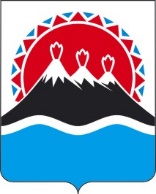 П О С Т А Н О В Л Е Н И ЕГУБЕРНАТОРА КАМЧАТСКОГО КРАЯ   г. Петропавловск-Камчатский          В соответствии с распоряжением Губернатора Камчатского края от  29.07.2020 № 710-Р        ПОСТАНОВЛЯЮ:1. Внести с 01 сентября 2020 года в приложение к постановлению Губернатора Камчатского края от 26.12.2019 № 107 «О предельной штатной   численности и предельном фонде должностных окладов в исполнительных органах государственной власти Камчатского края» изменение, изложив строку  «Министерство сельского хозяйства, пищевой и перерабатывающей промышленности Камчатского края»  раздела «министерства:» в следующей редакции:«                              ».2. Министру сельского хозяйства, пищевой и перерабатывающей промышленности Камчатского краясо дня издания настоящего постановления внести соответствующие изменения в штатное расписание Министерства сельского хозяйства, пищевой и перерабатывающей промышленности Камчатского края.Пояснительная запискак проекту постановления Губернатора Камчатского края"О предельной штатной численности и предельном фонде должностных окладов в исполнительных органах    государственной власти Камчатского края"         Проект постановления Губернатора Камчатского края разработан всоответствии  сраспоряжением Губернатора Камчатского края от  29.07.2020 № 710-Р о внесении изменений в штатное расписание Министерства сельского хозяйства, пищевой и перерабатывающей промышленности.Проект постановления размещен на Едином портале проведения независимой экспертизы и общественного обсуждения проектов нормативных правовых актов Камчатского края в информационно-телекоммуникационной сети Интернет для проведения независимой антикоррупционной экспертизы в срок с 04.08.2020 года до 11.08.2020 года.В соответствии с постановлением Камчатского края от 06.06.2013 № 233-П "Об утверждении порядка проведения оценки регулирующего воздействия проектов нормативных правовых актов Камчатского края и экспертизы нормативных правовых актов Камчатского края" проект не подлежит оценке регулирующего воздействия.[Дата регистрации]№[Номер документа]О внесении изменения в приложение к постановлению Губернатора Камчат-ского края от 26.12.2019 № 107 «О предельной штатной численности и предельном фонде должностных окладов в исполнительных органах государственной власти Камчатского края»Министерство сельского хозяйства, пищевой и перерабатывающей промышленности Камчатского края23 (3)184 613Временно исполняющий обязанностиГубернатора Камчатского края[горизонтальный штамп подписи 1]В.В. Солодов